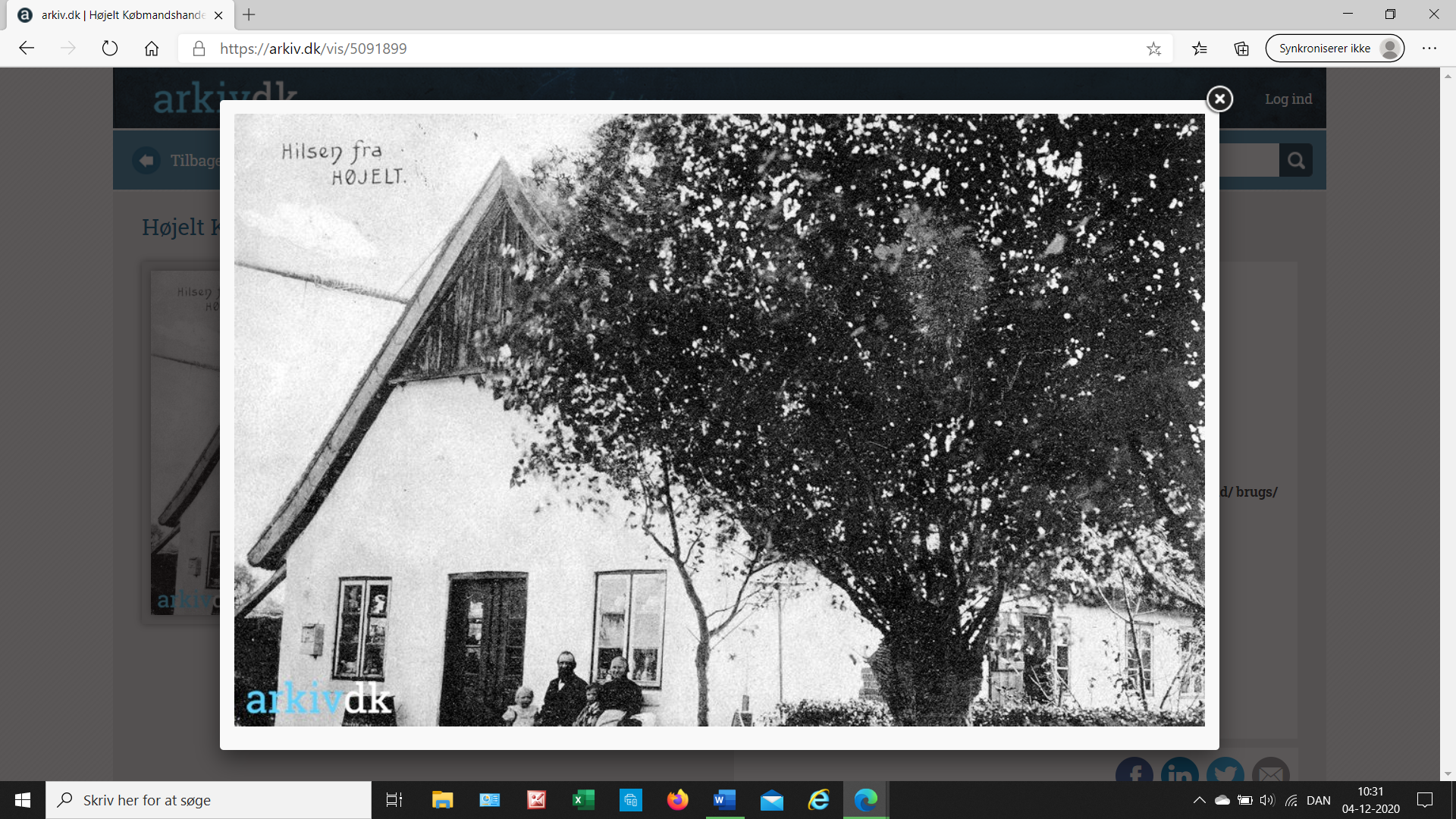 Højelt Købmandshandel ca. 1900, det er Jens Samuelsen og Anne Margrethe Andersen, der sidder på bænken, han var tømrer og hjulmand på dette tidspunkt og hun bestyrede butikken.  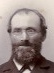 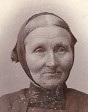 Jens Samuelsen		Anne Margrethe AndersenPoul Viggo Sørensen (1907-1996) har skrevet denne beretning om Jens Samuelsen:Morfar.Mors far hed Jens Samuelsen. Han var født på Græsted Overdrev d. 15-1-1841, Bomann's Minde.Da min mor blev født var han husmand på Fredbo Overdrev, Græsted. Omkring 1877 flyttede han til Højelt, og han står nævnt i kirkebøgerne som parcellist, høker, købmand og tømrer, men til huset i Højelt var der ingen jordtilliggende udover en lille have.Morfar var meget fingernem og desuden musikalsk.Jeg kan huske, at jeg engang så et brev, som han havde skrevet til mor, og hvori han bl.a. fortalte, at han havde været ude og spille til en fest. Jeg kan også huske, at vi havde et nodehefte derhjemme med gamle folkedansemelodier, og dem havde morfar været med til at samle. Om han selv spillede efter noder ved jeg ikke. Jeg er mest tilbøjelig til at tro, at han spillede efter gehør. Jeg mindes ikke at have hørt ham spille, men jeg kan huske, at der hang en violin i stuen i Højelt, men foruden violin spillede han også klarinet, ved jeg.Alfred og jeg gik tit fra Søborg op til Højelt for at besøge mormor og morfar. Jeg kan huske jeg var gående derop allerede inden jeg var begyndt at gå i skole. Dengang regnede man det ikke for noget at gå 7-8 km.Far forærede mig engang et gammelt lommeur, et af dem der skulle trækkes op med en nøgle. Det kunne ikke gå, så jeg tog det op til morfar, da jeg engang skulle op og besøge morbror Carl, som også boede i Højelt. Morfar fik hurtigt uret sat i stand, og jeg var meget stolt over, at jeg allerede havde lommeur, det fik man ellers først når man blev konfirmeret, og jeg har sikkert set efter hvor meget klokken var adskillige gange om dagen.  Morfar døde da jeg var i lære på Havreholm Mejeri i 1926.  Sine sidste år tilbragte han hos min moster Hilda i Unnerup ved Helsinge. Jeg kan huske, at jeg engang var oppe og se til ham i Højelt, det har nok været efter min mormor var død. Så vidt jeg husker boede han til leje hos naboen. Huset med købmandsforretningen må da have været solgt.  Han sad og spiste kogt sild, da jeg kom. Silden dyppede han i meldyppelse, d.v.s. mel rørt op med lidt vand, det brugte man meget den gang. Jeg ved ikke hvornår det var, men jeg har vel været 12-13 år. Det så ud til at være en trist tilværelse morfar førte, men det er jo heller ikke særlig opmuntrende at være gammel og hjælpeløs og afhængig af andre. Han spekulerede lidt på det hinsidige, kunne jeg forstå, for han fortalte mig en historie. Nu skal jeg fortælle dig hvor lang evigheden er, sagde han: Langt ude i skoven ligger et stort bjerg, det er l0 mil langt, l0 mil bredt og l0 mil højt. Engang hvert l00 år kommer en lille fugl og hvæsser sit næb på dette bjerg. Når denne lille fugl har slidt bjerget helt væk så er evigheden forbi. Det syntes jeg var en meget god definition på evigheden. Jeg har i altfald aldrig siden hørt nogen bedre. Det var ikke en engelsk mil morfar talte om, for den kendte han vist næppe, det var en dansk mil, og den er 7,5 km.Engang da vi i skolen, på opfordring af Anders Uhrskov, der har samlet alt hvad han kunne finde om Nordsjællandsk Folkeliv gennem tiderne, gik jeg op til morfar og spurgte ham, om han kendte nogle gamle sagn. Jeg kan ikke huske, hvor mange han fortalte mig, men et af dem mindes jeg da endnu, og jeg ved, at nogle af de oplysninger, mine klassekammerater og jeg skaffede, kom med i Anders Uhrskov's samlinger. Sagnet, jeg husker, var om en gammel kone, der kunne sidde hjemme i sin stue og ved besværgelser og mærkelige fagter såsom malkelignende bevægelser op mod loftet, kunne malke andre menneskers køer. Historien er antagelig opstået på den måde, at en eller anden bonde ikke har fået så meget ud af sine køer, som han syntes, at han burde have, og så måske i sin naivitet troet, at det skyldtes trolddom fra en gammel kones side, som han af en eller anden grund havde set sig gal på. Trolddom og hekseri var der jo meget af i gamle dage. Når fløden ved kærningen ikke ville udskille smør, og når øllet ikke ville lykkes, regnede man i de fleste tilfælde med, at det skyldtes onde anslag fra andre menneskers side, gerne fra gamle værgeløse koner, hvis kummerlige tilværelse på den måde blev endnu mere elendig. Den virkelige årsag var sikkert uvidenhed og manglende hygiejne. Men det var nu ikke bare i gamle dage, at overtroen florerede, den trives i bedste velgående, også i vores såkaldte oplyste tider. Den giver sig bare andre udslag nu end den gang.